CHESAPEAKE LANDING COMMUNITY ASSOCIATION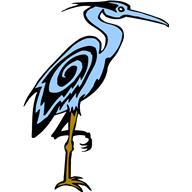 Hello neighbors! I think it is finally spring!  The CLCA Board of Directors held its first meeting of 2014 last week. As always, there was a lot of talk about needed repairs to the clubhouse and the ever present issue of needed dredging at Mill Creek and Worton Creek.  But things have changed at Chesapeake Landing. At this time the Board is concerned about the viability of the community association.  Historically, slip rentals at Worton Wharf have helped to support the association and to maintain community properties. Ten years ago the marina had a waiting list, this year there will only be 4 or 5 boats there. To make things worse, CLCA membership is down.  The Board needs your help to revitalize the community association! Everyone who owns property in Chesapeake Landing benefits from a strong community association. A water access community with a community association increases the value of your home and attracts people who are looking to buy.  I know, housing prices are down right now, but they are down everywhere.  Without an association, there would be no clean up day, no lit entrance with the community sign, no boat ramp.  Please support CLCA by becoming a member and participating in the association.  If you have questions or aren’t sure about joining, come to the Annual Meeting & learn more about the Association!Imagine living in a community where:You can hang out with your friends for pot luck dinners at the club house on Friday night.You & your kids can participate in the Community Costume party on Halloween.You can hold birthday parties, baby showers, and graduation celebrations at the clubhouse year round.Revitalized walking trails….. Boat parades on the 4th of July….Horse shoe tournaments……It’s all possible -If community members come out and get involved! CLCA Annual Meeting: Saturday May 3th , 2014         2pm at the Clubhouse.    light lunch will be served!Start the day by helping clean up the roadside and community areas.Clean Up starts at the Clubhouse at 9am, May 3rd where you can choose an area to “clean up”.  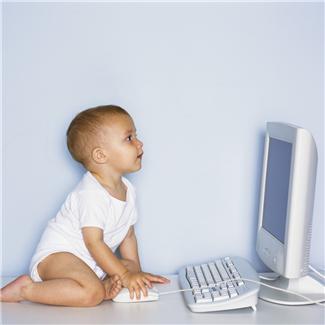 The CLCA website is in need of an update & a webmaster. Can you help!?!              Nancy Bedell, Membership Chairperson 973-715-5545